ФОТОЗВІТ ПРО ПРОВЕДЕНІ ЗАХОДИ З «ДНЯ ДОВКІЛЛЯ» 08.04.2017Р.КОМУНАЛЬНОГО ЗАКЛАДУ ОСВІТИ «ДОШКІЛЬНИЙ НАВЧАЛЬНИЙ ЗАКЛАД (ЯСЛА-САДОК) №377 КОМБІНОВАНОГО ТИПУ»  ДМР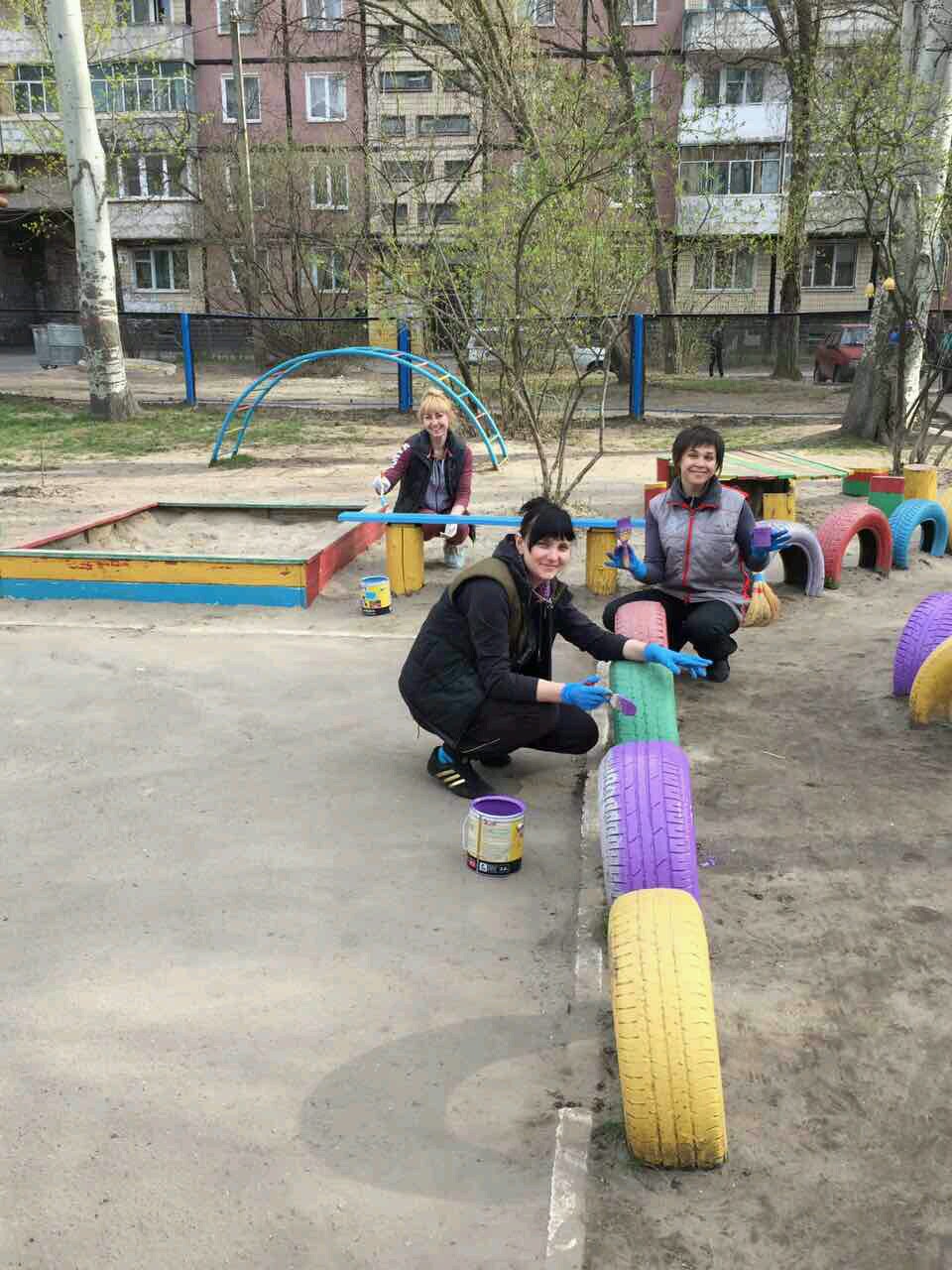 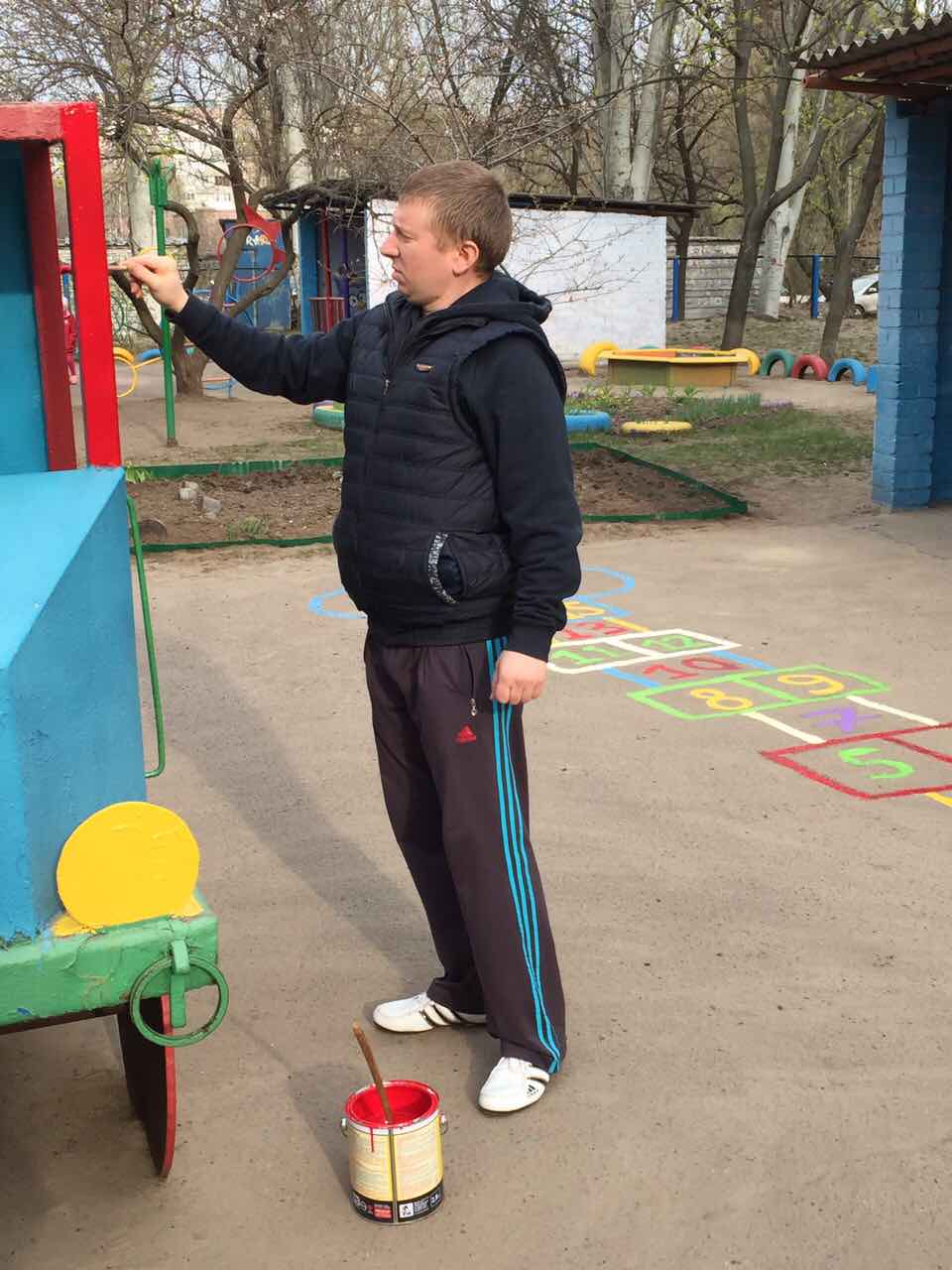 Оновлення та озеленення дитячого майданчика  групи для дітей середнього віку №9 «Червона шапочка»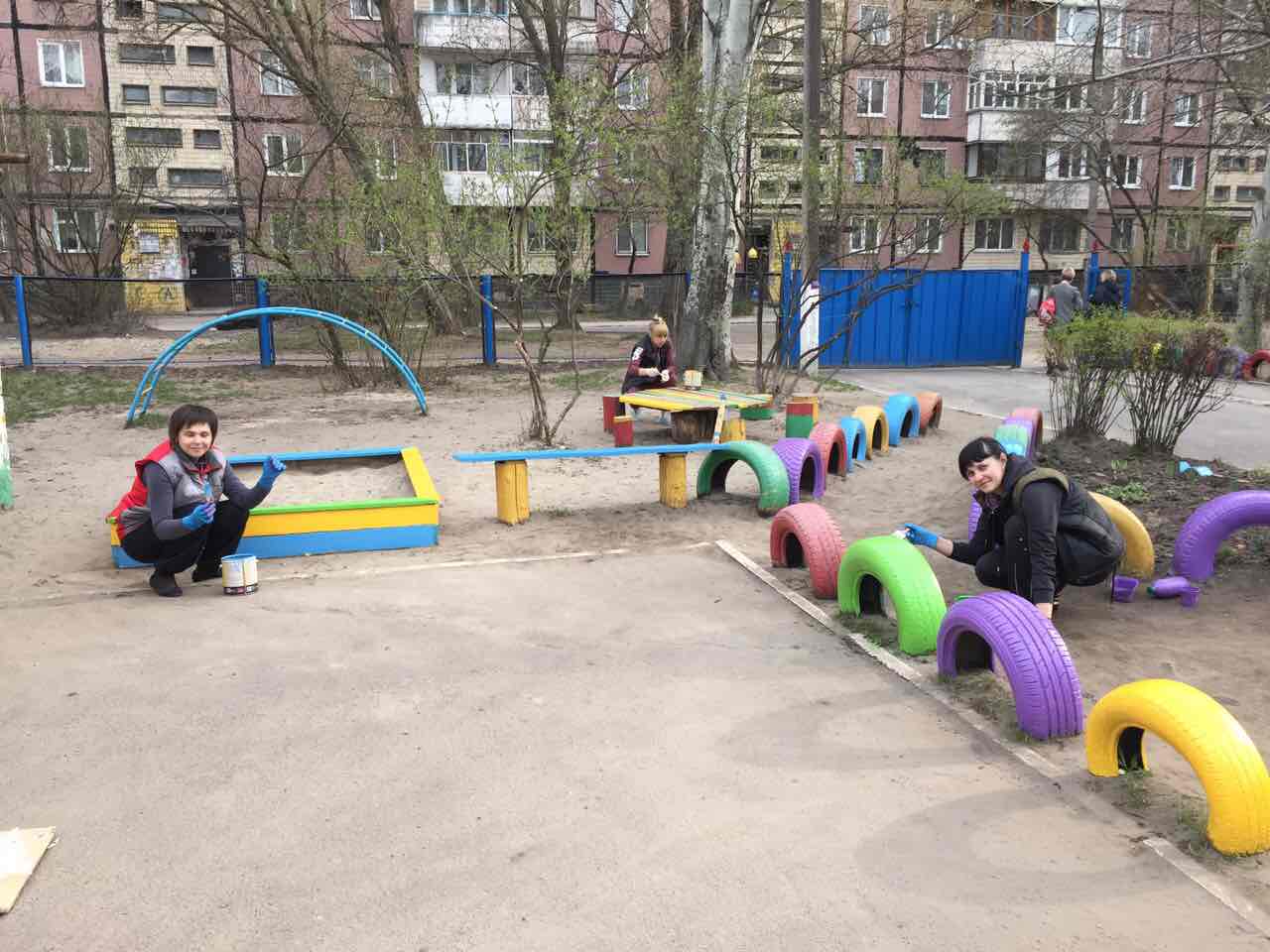 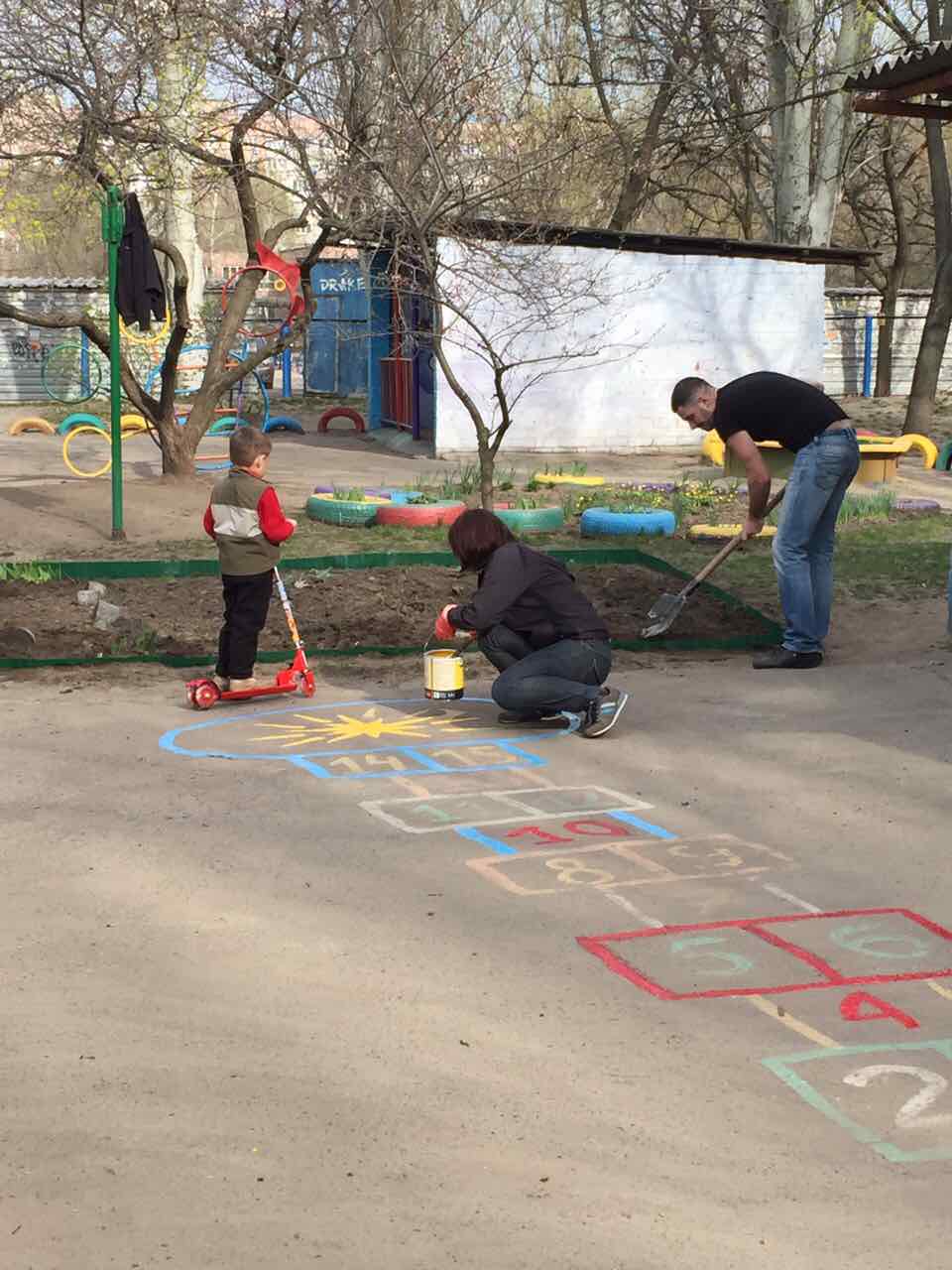 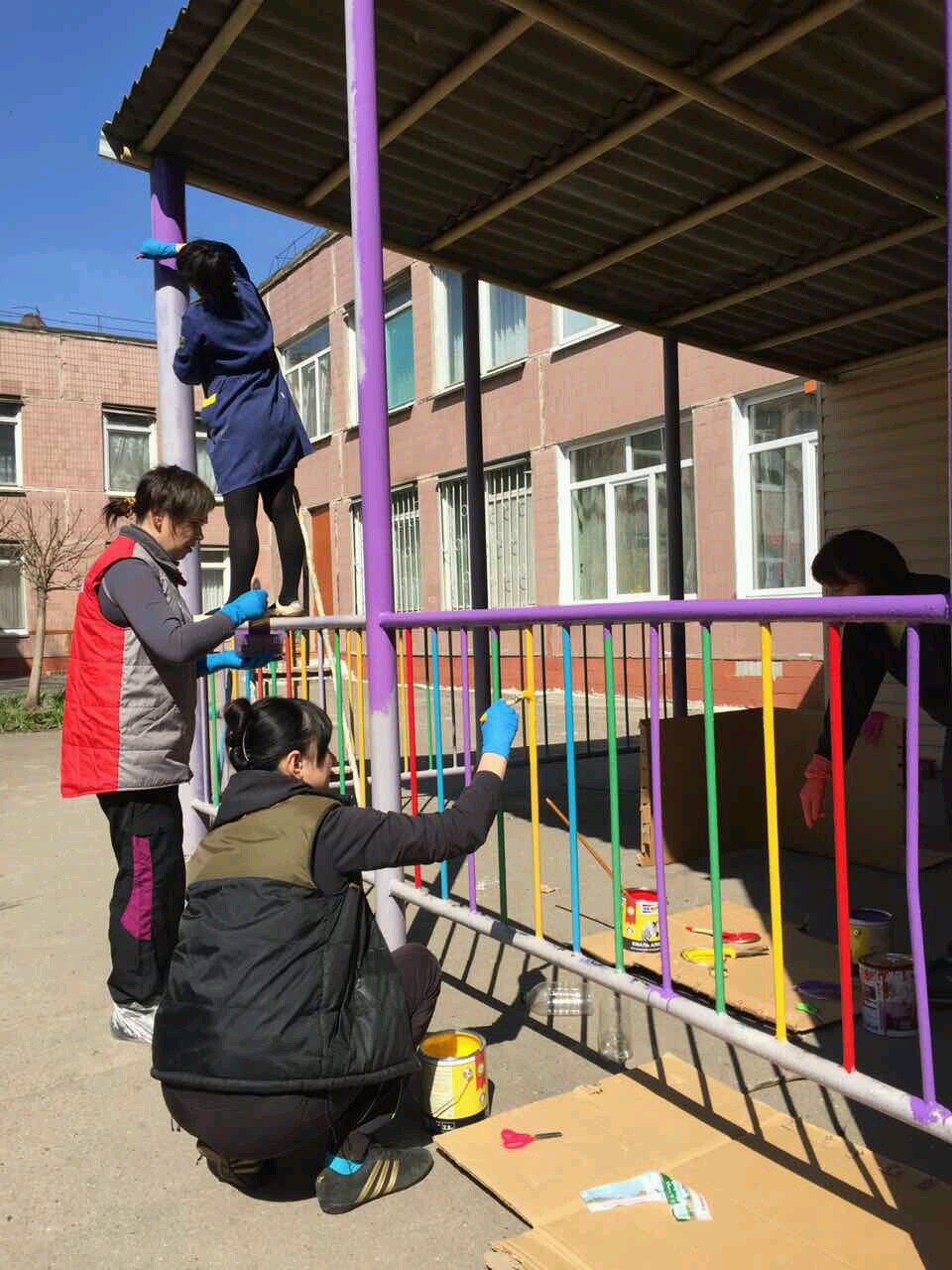 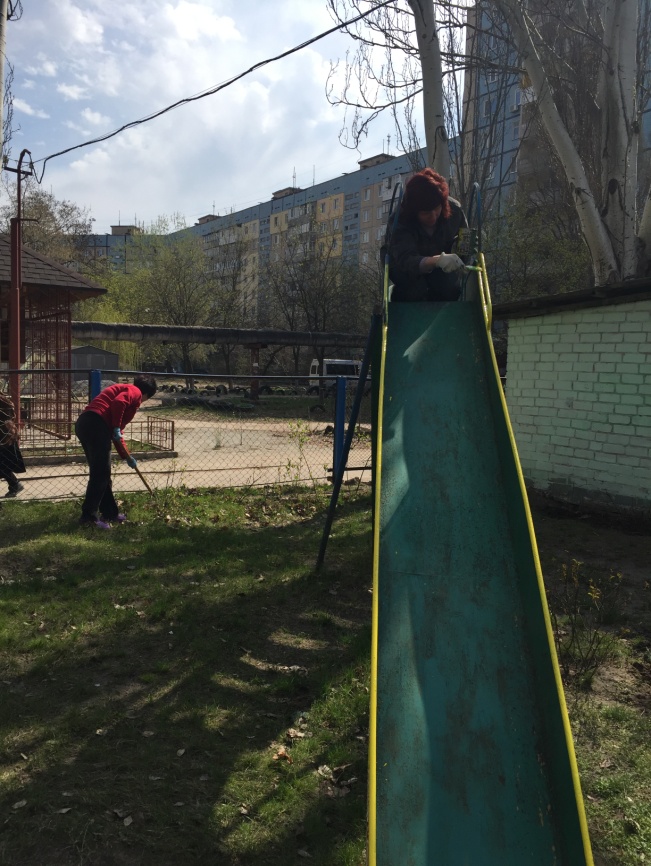 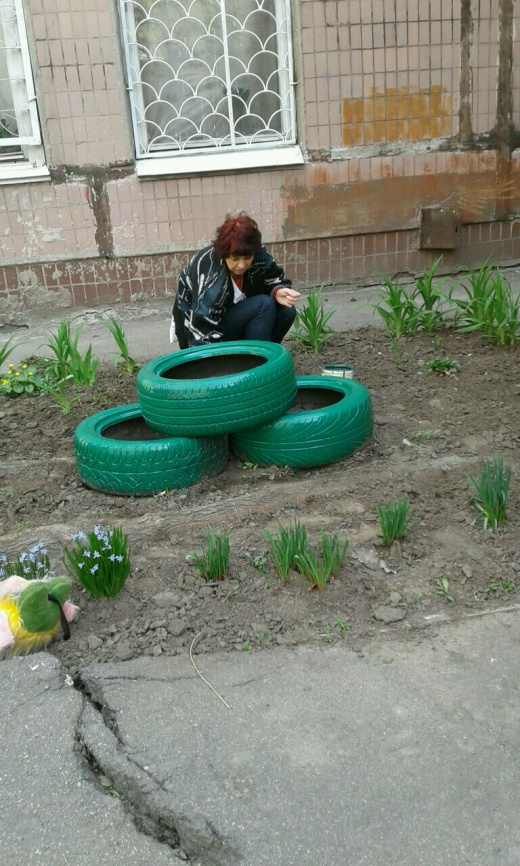 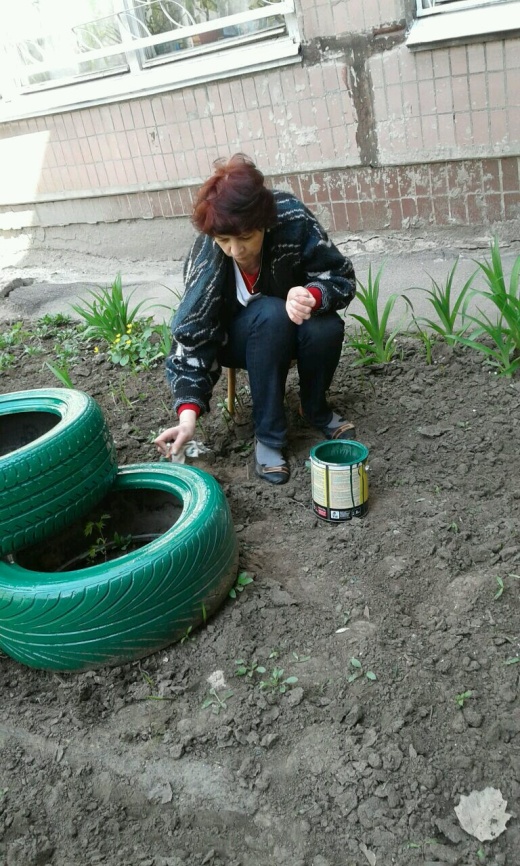 Оновлення обладнання та озеленення дитячих майданчиків груп для дітей з порушенням психологічного розвитку  №7 та №8 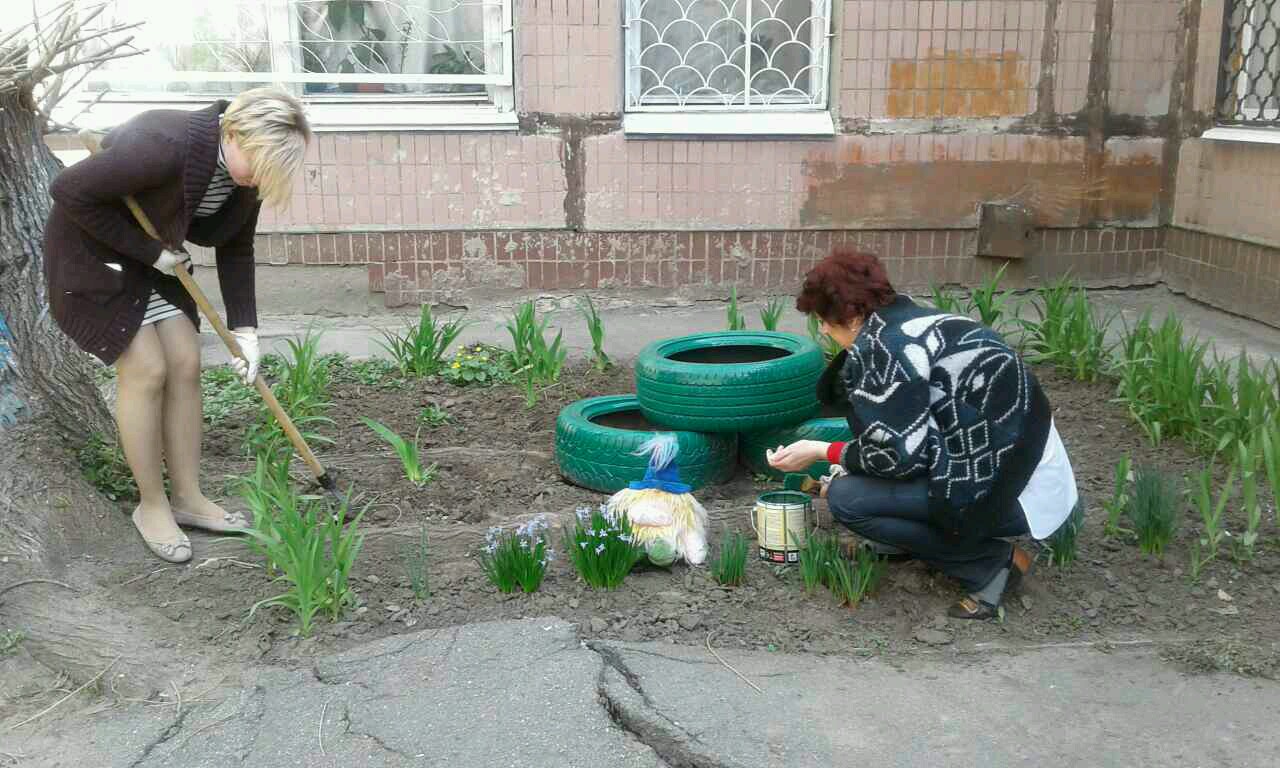 Оновлення та озеленення дитячих майданчиків груп для дітей старшого віку №2, №5, №8,№3  	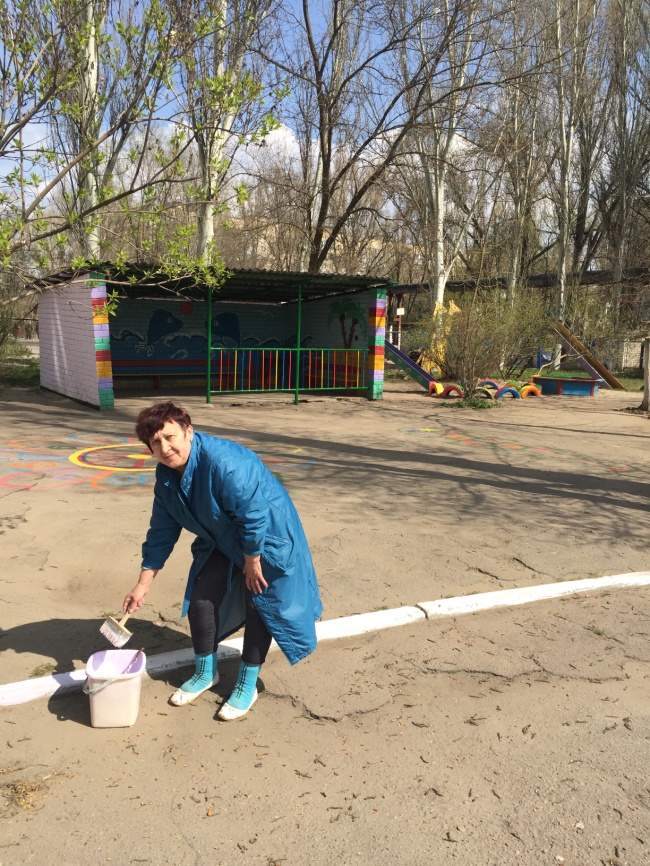 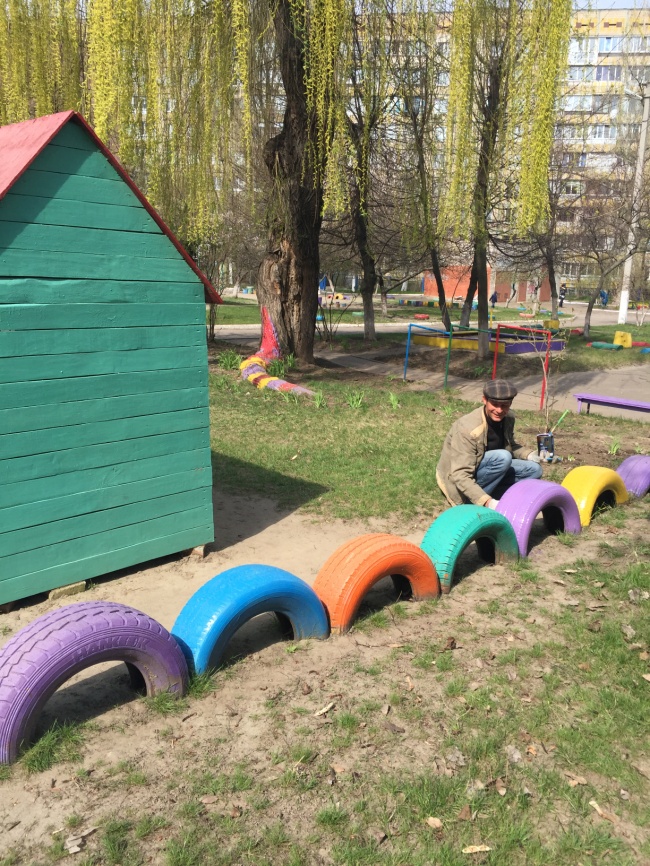 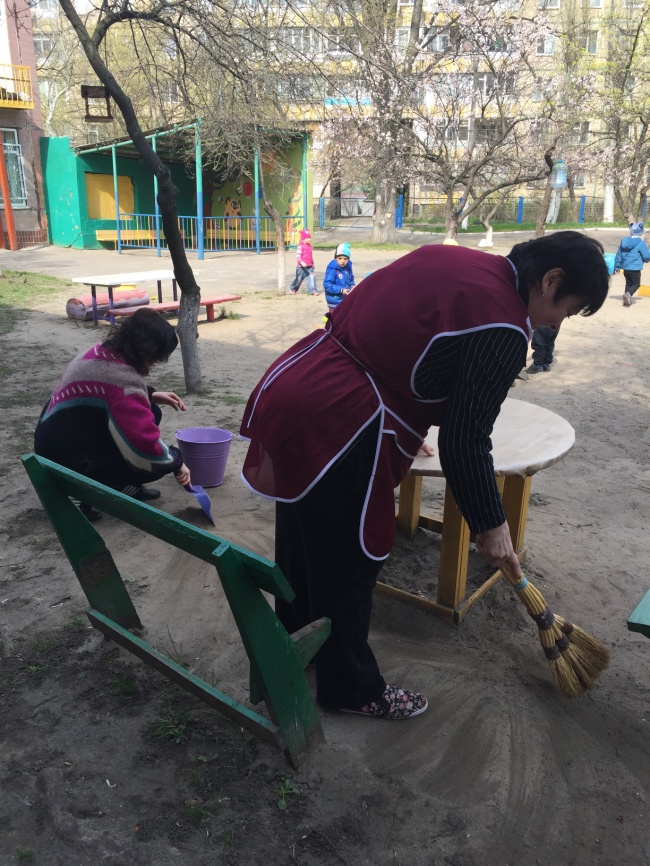 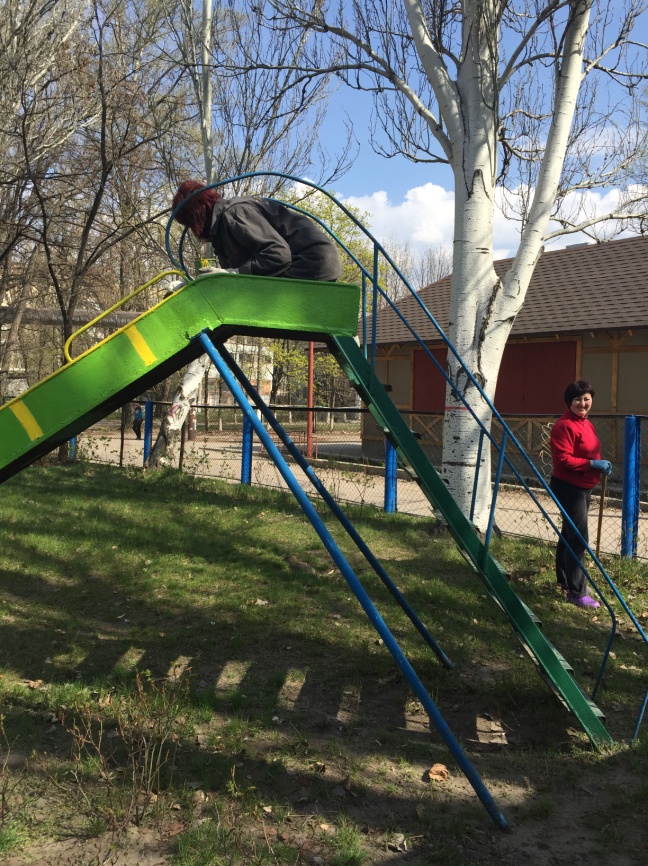 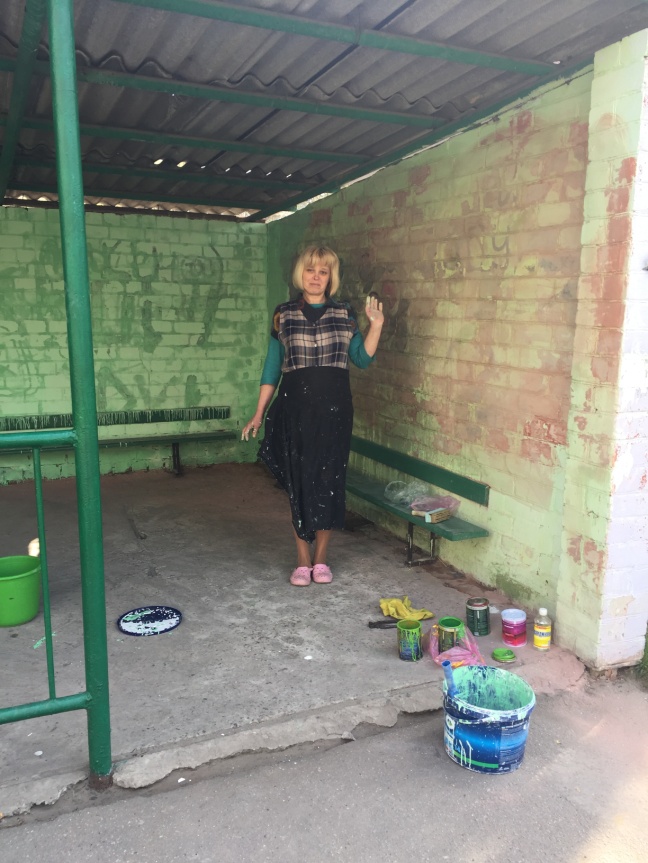 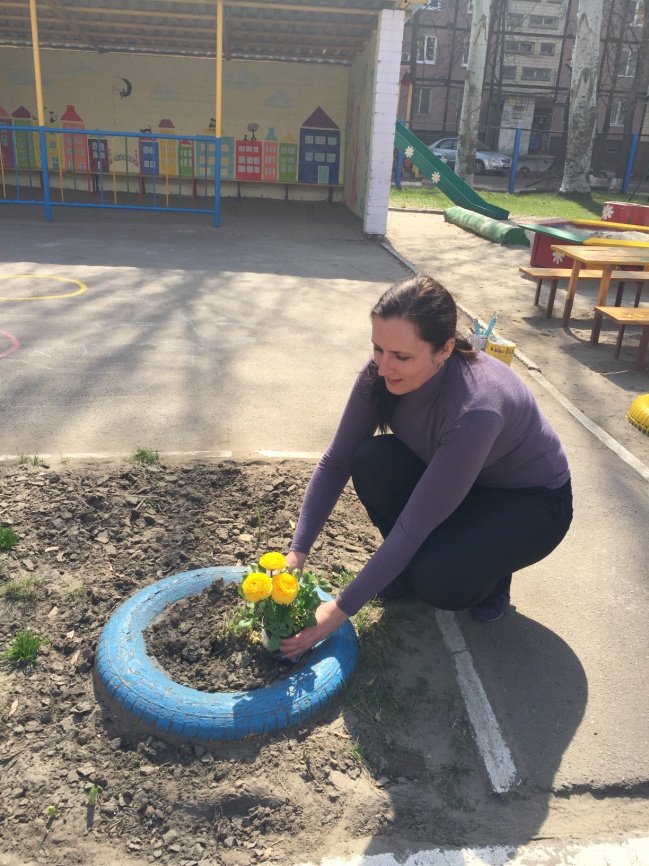 Оновлення та озеленення дитячого майданчика  логопедичної групи №6, висаджування квітів на центральній клумбі закладу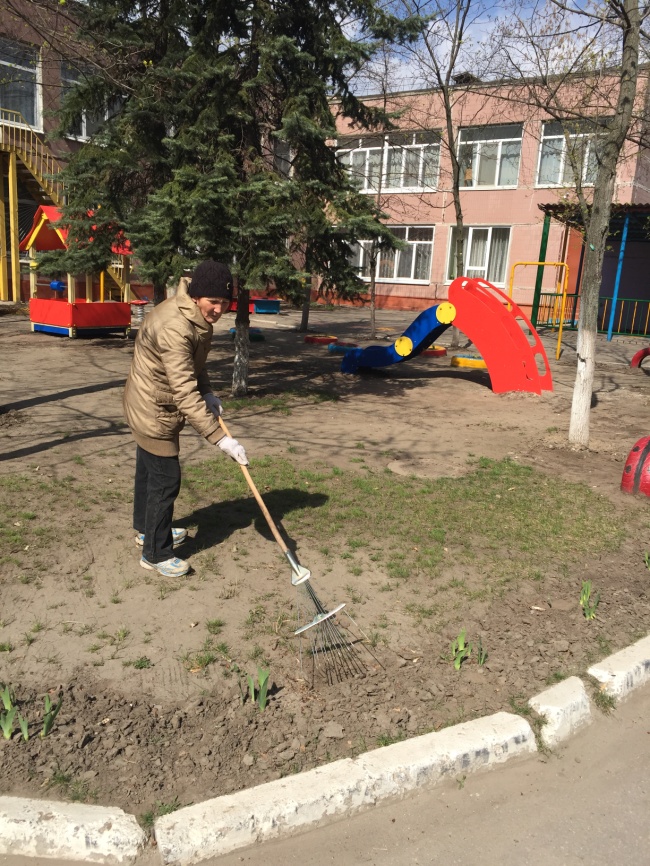 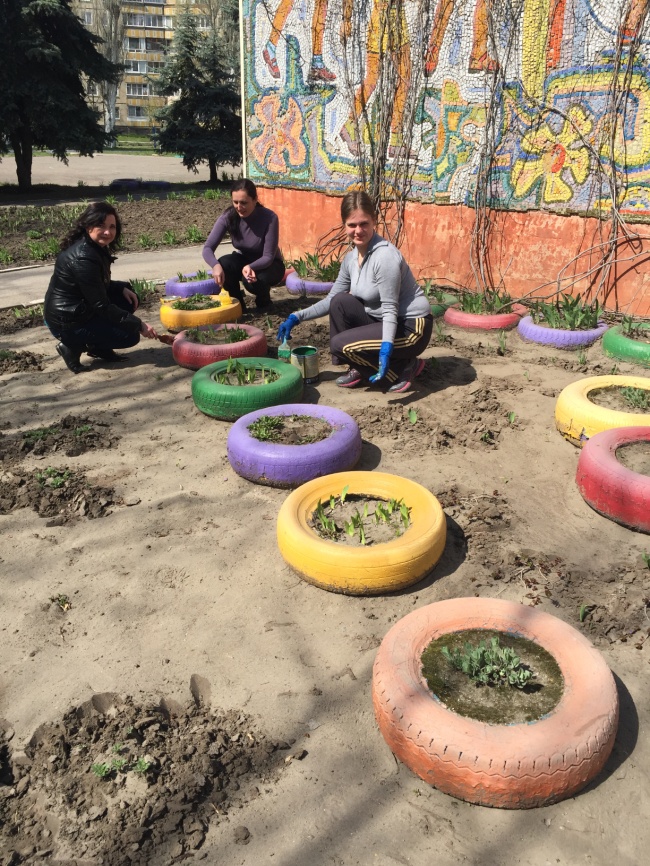 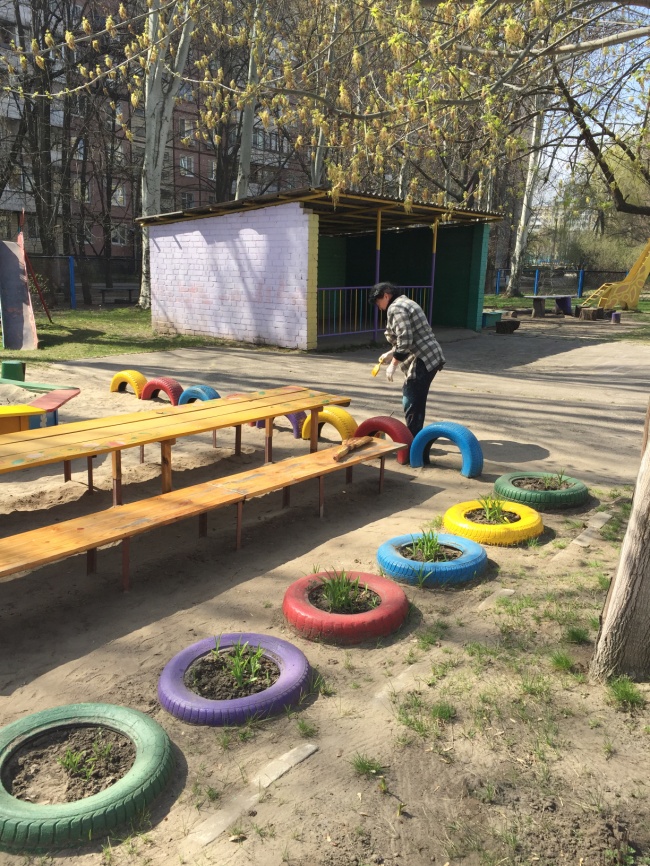 Оновлення та озеленення дитячого майданчика групи для дітей молодшого віку №5 «Калинка»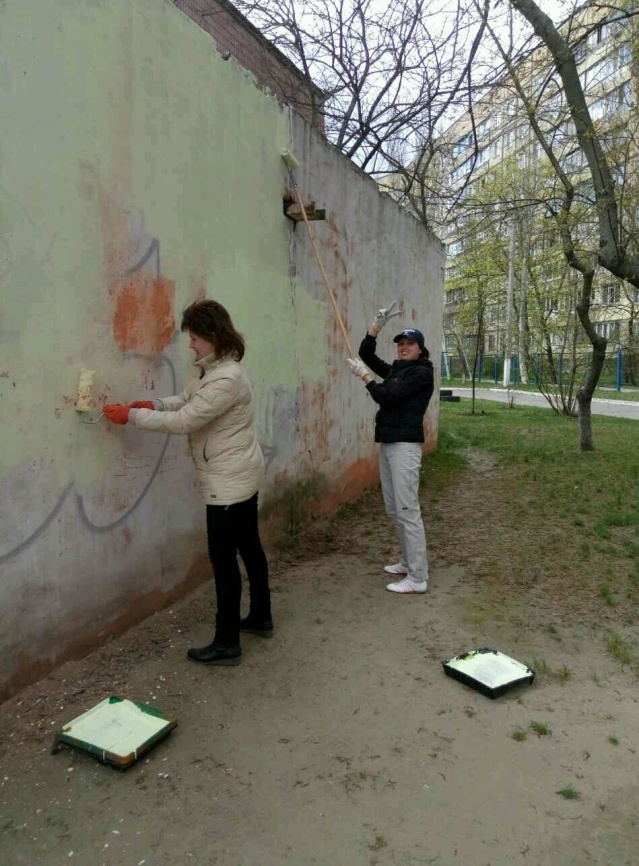 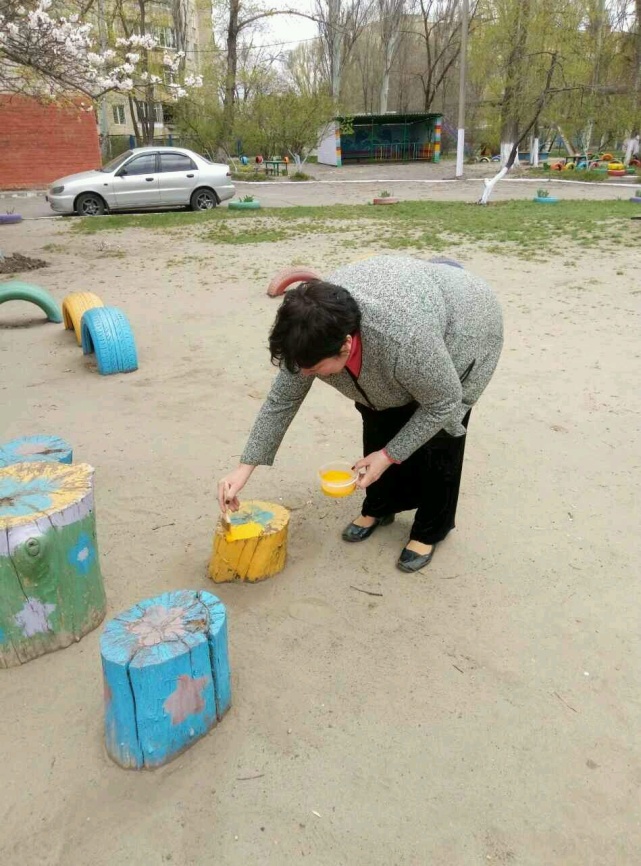 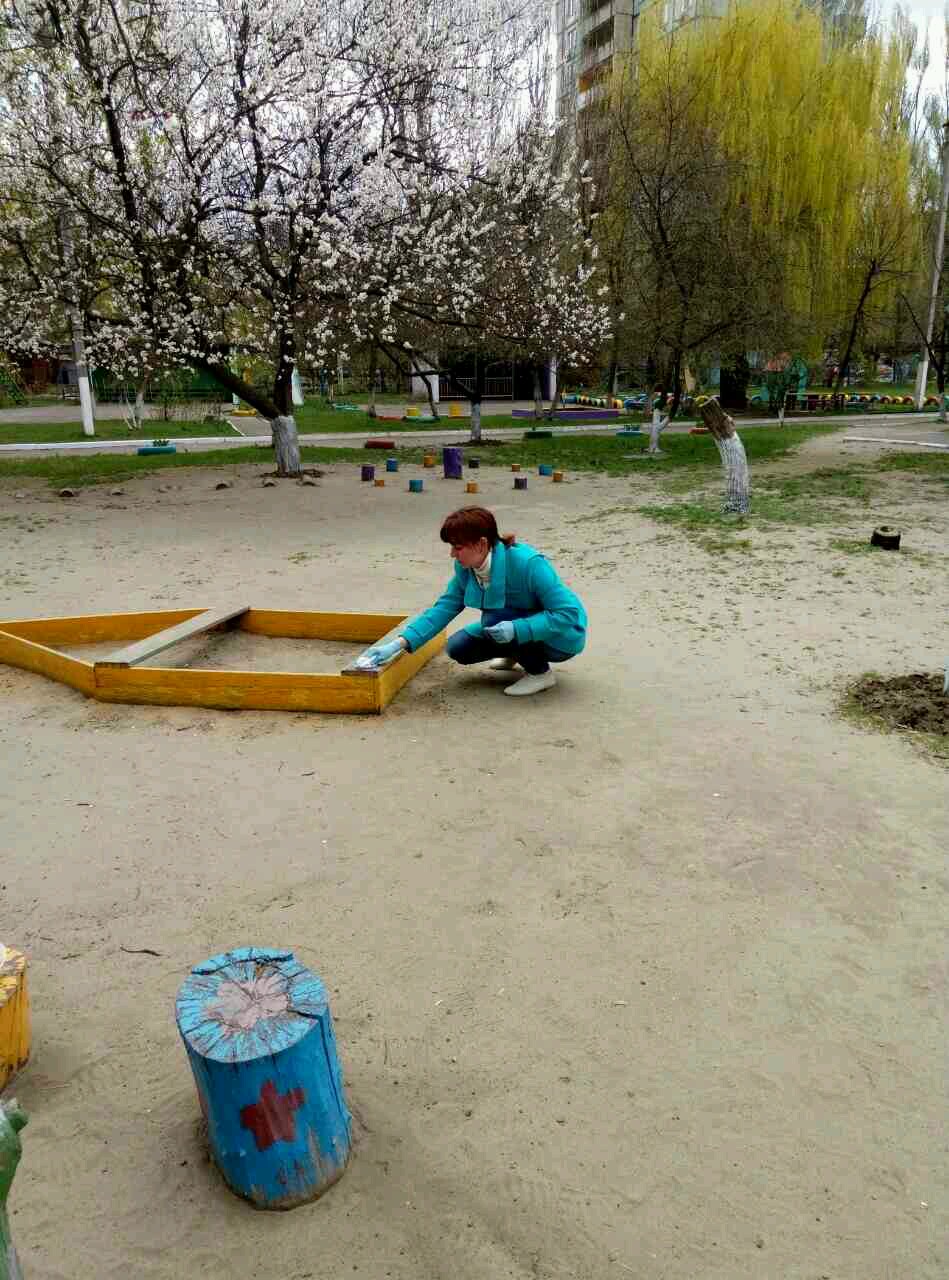 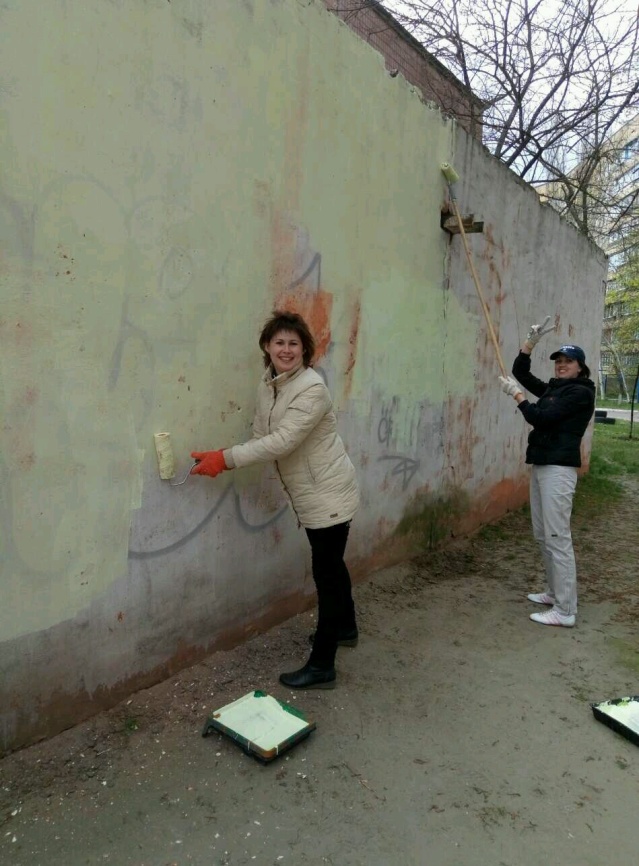 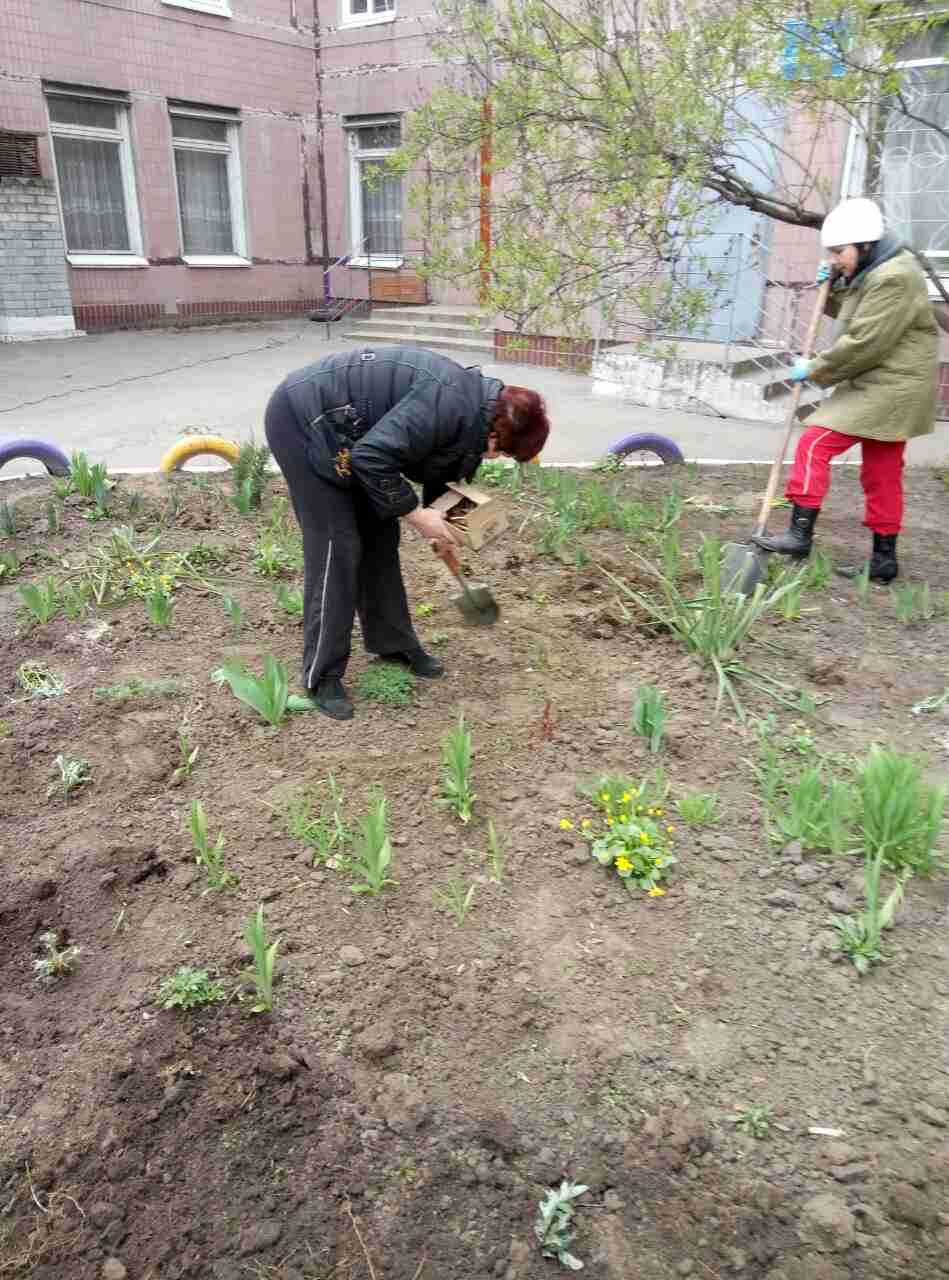 